abdul Mannan assistant professorGt Urdu depart C.M.j.college Khutauna Madhubani mobile no.9801015716   email abdul mannan 12200 @gmail .comp part   1   date  17/7/2020   topic  Hasrat ki ghazal par roshni

ء اردو غزل کے نامور شاعر ھیں ۔انھوں نے اردو غزل کو پرو ان چڑھانے میں اہم کردار ادا کیا حسرت کو رءیس المتغزلین بھی کہا جاتاہے انکی غزل میں عشق مجازی کی بہترين عکاسی ملتی ہے انکا عشق مہذب اور شاءستہ  ہوتاھے وہ غزل گو کے علاوہ تنقید نگار بھی ھیں وہ ماہر سییاست بھی ھیں وہ آزادی کے مرد م
جاہد ھیں
حسرت نے تسليم کی شاگردی اختیار کی وہ نسیم دہلوی کے اور نسیم دہلوی مومن کے شاگرد تھے حسرت کو اس سلسلہء تلمذ پر ہمیشہ ناز رہا
حسرت تری شگفتہ کلامی پہ آفریں
یاد آگءیں نسیم کی رنگین بیانیاں
حسرت یہ وہ غزل ہے جسے سن کے سب کہیپں
مومن سے اپنے رنگ کو تو نے ملا دیا
انکی زنرگی کے دو رخ ھیں ایک شاعر وادیب کا کہ نہایت اہتمام سے شعر کہتے  ھیں نکات سخن لکھکراردو ادب کی خدمت کرتے ھیں پابندی سے رسالہ نکالتے ھیں دوسری طرف سیاست سے کسی طرح کنارا کش نہیں ہوتے مزاز میں بے باقی اور صاف گوئ ھے اس لۓ خلافت کانفرنسیں ہو ،کانگریس ہو ، یا مسلم لینگ کوئ انہیں برداشت کرنے کو تیار نہیں بہر حال وہ اپنی چال چلتے رہے
حسرت نے نظمیں بھی کہیں مگر وہ اصل میں غزل کے شاعر تھے جب انہوں نے شاعری کا آغاز کیا تو اردو غزل کے بارے میں طرح طرح کے بد گمانی پیدا ہو گیں تھی حالی نے غزل پر سخت عتراض کیے اور غزل کا مستقبل تاریک نظر آنے لگاانکا ایک شعر نیےملاحظہ ہوں  
لکھتا ہوں مرثیہ نہ قصیره نہ مثنوی
حسرت غزل ہے صرف مری جان عاشقاں
حسرت کا مطالعہ وسیع تھا اردو اور اردو کے علاوکہ فارسی شعرا کے کلام کا انھوں نے تنقیدی نظر سے مطالعہ کیاتھا انکی آوازممیںں  میںں محببت  صاف پہچانی جاتی ہے وہ حسن پرست بھی ھیں اورحسنک عاشق مزاج بھی انکا عشق خالص عشق مجازی جسمیں کسی حد تک ہوسناکی بھی شامل ہے انکا ا
حسرت نے سیاسی شاعری بھی کی ۔لیکن فکر وفلسفہ 'پیغام  جیسی چیزوں ک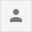 